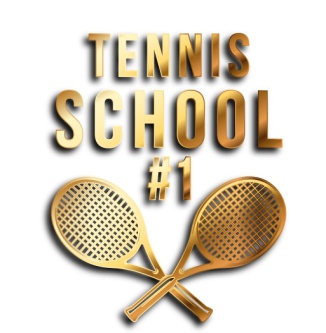 Данный документ является официальным предложением (публичной офертой) Индивидуального предпринимателя Мамедова Низами Сафаралиевича о заключении договора возмездного оказания спортивных услуг и содержит все существенные условия предоставления спортивных услуг в направлении «теннис».В соответствии с пунктом 2 статьи 437 Гражданского Кодекса Российской Федерации (ГК РФ) в случае принятия изложенных ниже условий и оплаты услуг физическое лицо (действующее в своих интересах или в интересах своих несовершеннолетних детей), производящее акцепт данной оферты, становится Заказчиком. В соответствии с пунктом 3 статьи 438 ГК РФ акцепт оферты равносилен заключению Договора возмездного оказания спортивных услуг (далее - «Договор») на условиях, изложенных ниже.В связи с вышеизложенным, рекомендуется внимательно ознакомится с текстом данной публичной оферты.Индивидуальный предприниматель Мамедов Низами Сафаралиевич, действующий от своего имени, именуемый в дальнейшем «Исполнитель», заключит «Договор» на нижеследующих условиях с любым дееспособным физическим лицом, именуемым для целей «Договора» как «Заказчик», и принявшим условия настоящей оферты.ОГЛАВЛЕНИЕТЕРМИНЫ И ИХ ОБОЗНАЧЕНИЕ«Школа Тенниса №1» – официальное название школы тенниса, владельцем которой является ИП Мамедов Н.С (далее – Исполнитель).Исполнитель – лицо, оказывающее услуги по договору оферты (ИП Мамедов Н.С.).Заказчик – пользователь (физическое/юридические лица или их законные представители), осуществивший полное безоговорочное принятие всех условий оферты (акцепт), и являющийся таким образом Заказчиком услуг Исполнителя по заключенному договору оферты.Оферта – настоящий документ (предложение), размещенный на официальном сайте http://nizamtennis.ru, содержащий все существенные условия договора, из которого усматривается воля лица (Исполнителя), делающего предложение заключить договор на указанных в документе условиях  с лицом, изъявившим желание получить услугу (Заказчик) (на основании п.2 ст. 437 ГК РФ). Договор возмездного оказания услуг – договор, согласно которому одна сторона (Исполнитель) должна получить плату за исполнение своих обязанностей.Спортивные услуги  – это услуги, которые оказывает Исполнитель в рамках  функционирующей «Школы Тенниса №1», по удовлетворению потребностей потребителя (Заказчика) в достижении  результатов.Прейскурант – перечень предоставляемых Исполнителем спортивных услуг с указанием их стоимости, а также скидках/акциях и условиях их предоставления, указываемый Исполнителем на сайте исполнителя по адресу: http://nizamtennis.ru и являющийся неотъемлемой частью договора.Абонемент – документ, позволяющий посещать тренировки в «Школе Тенниса №1» (групповые (детские) и индивидуальные) и использовать расположенные на его территории корты,  спортивный инвентарь (мячи, ракетки, иное спортивное оборудование, раздевалки, душевые комнаты) в рамках, установленных договором (на постоянной основе). Депозит – вносимый вклад Заказчика в размере определённой суммы на счёт Исполнителя (по обоюдному согласованию и согласию Исполнителя и Заказчика), позволяющий заниматься в «Школе Тенниса №1» с тренерами (индивидуальное занятие) и использовать расположенные на его территории корты, спортивный инвентарь (мячи, ракетки, иное спортивное оборудование, раздевалки, душевые комнаты) в рамках, установленных договором (на постоянной основе).Разовое занятие – занятие, проводимое тренерами «Школы Тенниса №1» с Заказчиком в персональном порядке (по согласованию с Заказчиком), продолжительностью 60 минут в зависимости от специфики занятий на непостоянной основе.Индивидуальные занятия – занятия, проводимые тренерами «Школы Тенниса №1» с Заказчиком в персональном порядке (по согласованию с Заказчиком), продолжительностью 60 минут в зависимости от специфики занятий. Продолжительность занятий может быть увеличена по запросу Заказчика в персональном порядке.Групповые занятия – занятия, проводимые тренерами «Школы Тенниса №1» с набранной группой продолжительностью 90 минут (1,5 ч.) в соответствии со спецификой занятий (1 тренер – 4 человека). В зависимости от физической и технической подготовленности, групповые занятия делятся на:Обычная группа – групповые занятия для тренирующихся начального и среднего уровня физической и технической подготовки. Предоставление услуг в данной группе предполагает собой организацию тренировочного процесса для развития начальных и общих теоретических, физических, координационных и технических навыков.Спортивная группа – групповые занятия для тренирующихся, подготавливающихся к участию на спортивных соревнованиях и/или получению спортивных разрядов. Предоставление услуг в данной группе предполагает собой организацию тренировочного процесса для развития специализированных теоретических, физических, координационных и технических навыков. Продолжительность занятий 120 минут (2 ч.). Ознакомительная (пробная) тренировка – услуга, предоставляемая Исполнителем, выражающаяся в проведении бесплатной (пробной) тренировки Заказчику при условии первого посещения группового занятия Заказчиком, оформляемая в соответствии с условиями договора (заполняется анкета).Услуги оказываются на кортах «Всероссийского физкультурно-спортивного общества «Динамо»  по адресу: просп. Динамо, 44, Санкт-Петербург. Точное расположение места нахождения Секции указано на сайте исполнителя: http://nizamtennis.ru.Договор является официальным документом и публикуется на сайте Исполнителя: http://nizamtennis.ru. Исполнитель имеет право изменять и дополнять данный Договор и Приложения к нему без предварительного согласования с Заказчиком, обеспечивая при этом оповещение Заказчика и публикацию изменений и дополнений на сайте Исполнителя не менее чем за 5 (пять) календарных дней до вступления таких изменений в силу. В случае внесения изменений, Исполнитель уведомляет об изменениях Заказчика посредством размещения информации о внесении изменений в Договор и Приложения к нему в информационно-коммуникационной сети интернет на Сайте Исполнителя http://nizamtennis.ru.График проведения занятий указывается Исполнителем на официальном сайте Исполнителя: http://nizamtennis.ru и социальной сети Инстаграм https://www.instagram.com/nizam.tennis/.Исполнитель вправе в одностороннем порядке изменять расписание и периодичность занятий с уведомлением Заказчика путем размещения изменений в расписании на официальной странице Исполнителя http://nizamtennis.ru и социальной сети Инстаграм https://www.instagram.com/nizam.tennis/.Заказчик (занимающийся) посещает занятия в выбранном абонементе, согласно условиям предоставления услуг, предусмотренным для выбранного абонемента (график и время, количество занятий). Стоимость услуг указывается Исполнителем в Прейскуранте.ПРАВА И ОБЯЗАННОСТИ ИСПОЛНИТЕЛЯИсполнитель обязан:Предоставлять качественные услуги при проведении занятий теннисом с использованием необходимого инвентаря (за исключением спортивной одежды, обуви и других личных вещей) и квалифицированного тренерского состава.Обеспечивать рабочее состояние спортивного и теннисного инвентаря, принадлежащего к собственности Исполнителя, используемого при оказании услуг.Организовать Заказчику (занимающемуся) место для переодевания, оборудованные шкафы для хранения личных вещей в количестве не более одного на каждое посещение.Принимать своевременные меры по предупреждению и регулированию нарушения качества предоставляемых услуг. Своевременно информировать Заказчика об изменениях в структуре услуг, оказываемых по Договору, и условиях их оказания. Исполнитель вправе:В одностороннем порядке расторгнуть Договор в случае невыполнения Заказчиком (занимающимся) обязанностей и условий, предусмотренных Договором, а равно по другим основаниям, предусмотренным гражданским законодательством Российской Федерации.Изменять режим работы и проведения тренировок в целом или отдельных залов и помещений, в связи с проведением в них различных мероприятий (соревнования и т.д.), в том числе переносить оплаченные Заказчиком занятия и/или продлевать действие абонемента Заказчика (занимающегося), в случае, если такие мероприятия влияют на срок действия абонемента.Изменять стоимость Услуг, заранее уведомив Заказчика об изменениях по телефону посредством размещения информации на официальной странице Исполнителя http://nizamtennis.ru и социальной сети Инстаграм https://www.instagram.com/nizam.tennis/, а также в чатах WhatsApp.Направлять Заказчику любым способом в период действия Договора, а также после прекращения его действия в течение не менее 1 года, информацию, касающуюся деятельности Исполнителя, его услуг, специальных предложений и т.п. Проводить фото- и видеосъёмку во время тренировочного процесса, а также во время турниров и соревнований с целью релиза в профильных социальных сетях Исполнителя.Администрация «Школы Тенниса №1» оставляет за собой право заменять заявленного в расписании групповых и/или индивидуальных занятий тренера (в силу определённых оснований), а также вносить изменения в расписание групповых занятий, заранее об этом уведомив на официальной странице Исполнителя http://nizamtennis.ru, социальной сети Инстаграм https://www.instagram.com/nizam.tennis/ или в чате WhatsApp.ПРАВА И ОБЯЗАННОСТИ ЗАКАЗЧИКА Заказчик обязан: Своевременно производить оплату услуг на условиях, предусмотренных настоящим Договором.Пройти соответствующую процедуру регистрации: заполнить анкету, заявление и представить соответствующие документы (копию паспорта с пропиской, копию свидетельства о рождении ребёнка (обучающегося), фото 3*4) . Документы заполняются родителями, законными представителями. Представить медицинское заключение (справку) об отсутствии противопоказаний к занятиям спортом (теннису).Посещать занятия на условиях, определенных прейскурантом цен и договором.Соблюдать и поддерживать общественный порядок и общепринятые нормы поведения, вести себя уважительно по отношению к другим посетителям, обслуживающему персоналу, не допускать действий, создающих опасность для окружающих.Приходить на занятия в спортивной форме и теннисной обуви (покрытие –хард).Соблюдать инструкцию по технике безопасности, установленные в соответствии с требованиями действующего Законодательства РФ, которые являются неотъемлемой частью Договора и указаны в Инструкции по технике безопасности. Акцептом настоящей оферты Заказчик подтверждает, что ознакомлен и обязуется соблюдать указанные требования Инструкции по технике безопасности в течение всего срока действия Договора.Неукоснительно выполнять все указания тренерского состава, соблюдать рекомендации тренера о продолжительности и интенсивности занятий.Самостоятельно и ответственно контролировать свое собственное здоровье/ здоровье своих тренирующихся детей и не ставить под угрозу здоровье окружающих. При наличии хронических, инфекционных, кожных заболеваний, а также болезней внутренних органов воздержаться от посещения тренировок. В противном случае Исполнитель вправе временно отстранить Заказчика (занимающегося) от посещения тренировок до полного выздоровления.Посещать занятия согласно расписанию, указанному Исполнителем. В случае пропуска занятий, сообщить об этом Исполнителю не позднее 19.00 предшествующего дня.Внимательно относиться к личным вещам, не оставлять их без присмотра, не доверять их другим лицам.Сдать ключ от шкафа в раздевалке, а также любое другое имущество Исполнителя, арендованное Заказчиком на время данного посещения занятия.В случае утраты имущества Исполнителя Заказчиком (занимающимся), Заказчик обязан уплатить штраф, размер которого обговаривается с Исполнителем.Заказчику запрещается:Приходить на занятия без соответствующей формы одежды и обуви. На занятиях занимающиеся должны быть в удобной спортивной форме (не джинсы) и специальных теннисных кроссовках. В случае нарушения Заказчиком (занимающимся) указанных в настоящем пункте требований, Исполнитель вправе применить меры к указанным лицам в виде отстранения от занятий.Вступать в конфликт и другие противоправные действия с другими занимающимися во время нахождения в Центре Тенниса. Мешать тренерскому составу вести тренировочный процесс и отвлекать других занимающихся.Нарушать чистоту и порядок в помещениях Центра Тенниса (в том числе в раздевалках, сантехнических помещениях, непосредственно на кортах, а также иных помещениях), грубить, хамить, оскорблять посетителей и работников Центра тенниса. В случае нарушения Заказчиком (занимающимся) указанных в настоящем пункте требований, Исполнитель вправе применить меры к указанным лицам в виде отстранения от занятий.Посещать занятия при наличии признаков острого или хронического инфекционного и/или кожного заболевания, травм, включая повреждения костных/мышечных тканях, суставах. В противном случае Исполнитель вправе временно отстранить от посещения занятий до полного выздоровления.Употреблять на территории Центра Тенниса алкогольные напитки, наркотические вещества, курить. В случае установления лиц, находящихся в состоянии алкогольного и наркотического опьянения, Исполнитель вправе применить меры к указанным лицам в виде отстранения от занятий или прекращения полного взаимодействия без возврата денежных средств.Распространять (в том числе на безвозмездной основе), продавать, проносить на территорию Центра Тенниса алкогольные напитки и наркотические вещества.Входить в служебные и прочие технические помещения, в том числе помещения Центра Тенниса, самостоятельно регулировать любое инженерно- техническое оборудование без специального разрешения Исполнителя, нарушать контрольно- пропускной режим. В случае, если в результате нарушения Заказчиком положений настоящего пункта будут начислены на Исполнителя пени, неустойки, штрафы и/или будут предъявлены к Исполнителю требования имущественного или неимущественного характера от третьих лиц, пострадавших в результате виновных действий Заказчика, Заказчик обязуется возместить такие убытки Исполнителя самостоятельно.Заказчик вправе:Требовать от Исполнителя предоставления качественных услуг в соответствии с условиями Договора.Получать необходимую и достоверную информацию о работе Исполнителя и оказываемых Услугах.Говорить Исполнителю свои мнения и предложения по организации предоставления услуг, однако это не должно носить угрожающий или приказной характер. Воспользоваться возможностью «переноса» занятия (заранее сообщив об этом Исполнителю – за 24 часа до начала занятия) в соответствии с условиями, указанными в разделе 5 настоящего договора.В случае окончания действия одного абонемента Заказчик вправе приобрести следующий абонемент на условиях, предусмотренных Договором, в течение всего срока действия Договора.Расторгнуть договор в одностороннем порядке с момента посещения ознакомительной тренировки и до оплаты абонемента.ПОРЯДОК ОКАЗАНИЯ УСЛУГПорядок оказания услуги «Индивидуальные занятия»:Для оказания Услуги, Заказчик совместно с администратором школы составляет расписание индивидуальных занятий, расчёт абонемента и представляет Исполнителю документы, подтверждающие проведение оплаты.Заказчику и/или Занимающемуся по выбору или по возможности, предоставляется тренер (тренеры) для проведения индивидуального занятия.Посещения индивидуальных тренировок фиксируется администратором школы в журнале.В случае, если тренерский состав Исполнителя ввиду загруженности не способен оказать услуги Заказчику/Занимающемуся, Исполнитель вправе предложить Заказчику другого тренера, а в случае отказа Заказчика от предложенной замены – отказать Заказчику в предоставлении такой Услуги. Возврат денежных средств в данном случае оговаривается индивидуально.Индивидуальные тренировки Заказчиком оплачиваются в соответствии с пунктом 5.5. Договора.Если Заказчик/Занимающийся не пришел на тренировку и не предупредил об этом за 24 часов до начала тренировки администратора или тренера, то стоимость оплаченного им индивидуального занятия «сгорает» и переносу не подлежит.По запросу Заказчика и по возможности Исполнителя продолжительность одной индивидуальной тренировки может быть увеличена. Цена и время оговариваются индивидуально с администратором школы.Порядок оказания услуги «Групповые занятия»:В соответствии с пунктом 3.2 и 3.3 настоящего договора для оказания Услуги, Заказчик предоставляет Исполнителю необходимые для оформления абонемента документы.Количество занятий, расписание занятий оговариваются индивидуально с администратором школы.При первом посещении Заказчику предоставляется право посетить бесплатную Ознакомительную тренировку. Услуги по проведению бесплатной Ознакомительной тренировки распространяется исключительно на групповые занятия.Групповые тренировки Заказчиком оплачиваются в соответствии с пунктом 5.5 настоящего договора.Порядок оказания услуги «Депозит»:4.3.1 Заказчик и Исполнитель/или администратор школы договариваются о том, что Заказчик в удобное для него время и по возможности Исполнителя организуют тренировку. В данном случае индивидуальная тренировка не имеет постоянного времени и цены, и носит фактический характер.4.3.2. Заказчик вносит на счёт Исполнителя сумму равную не менее 30000₽.4.3.3 Из суммы внесённой Заказчиком на счёт Исполнителя будет вычитаться стоимость проведённых занятий.4.3.4. Стоимость занятий будет рассчитываться согласно пунктам 5.2, 5.3, 5.4 в зависимости от индивидуальных особенностей тренировочного процесса.4.3.5 Заказчик уведомляет Исполнителя/администратора школы о дате планируемой тренировки не менее чем за 24 часа до предполагаемого времени и так же может отменить тренировку согласно пункту 5.5 настоящего договора.4.3.6 Заказчик вправе попросить предоставить администратора школы расчёт по проведенным занятиям за указанный период.Порядок оказания услуги «Разовое занятие»:4.4.1 Заказчик и Исполнитель/или администратор школы договариваются о том, что Заказчик в удобное для него время и по возможности Исполнителя организуют тренировку. 4.4.2 Разовое занятие оплачивается Заказчиком за 24 часа до начала тренировки.4.4.3 В случаях повторения разовых занятий между Заказчиком и Исполнителем (без абонемента или депозита) стоимость будет выше, чем в первый раз.4.4.4 Заказчик уведомляет Исполнителя/администратора школы о дате планируемой тренировки не менее чем за 24 часа до предполагаемого времени и так же может отменить тренировку согласно пункту 5.5 настоящего договора.ЦЕНА И ПОРЯДОК РАСЧЕТОВУслуги оказываются Исполнителем после оплаты Стоимости соответствующих услуг Заказчиком в соответствии Договором и Прейскурантом, за исключением первого посещения (услуга «Ознакомительной (бесплатной) тренировки доступна только для детей, которые будут заниматься в детских группах).Стоимость услуги рассчитывается путём сложения оплаты за аренду корта (цена зависит от дня и времени предполагаемой тренировки) и времени работы тренера (Ак+Ат). Если на корте во время одной тренировки предполагается занятие разновозрастных участников (например, взрослый и ребёнок), то в данном случае на кортах будет работать 2 тренера, каждый из которых оплачивается отдельно (Ак+Ат+Ат).Если на корте работает один тренер, а число участников тренировочного процесса во время индивидуальной тренировке больше двух человек, то стоимость занятия увеличивается на 1000 рублей (Ак+Ат+1000р.).Абонемент оплачивается Заказчиком в начале месяца на все занятия, вне зависимости от предполагаемых условий посещения. В случае своевременного Уведомления Исполнителя об отмене занятий (за 24 часа), неиспользованные (отменённые вовремя) занятия переносятся на следующий месяц с последующим перерасчётом.Перерасчёт занятий (индивидуальных) производится по остаточному принципу только на следующий месяц.Перерасчёт групповых занятий производится в случае предъявления справки о пропусках занятий ребёнком по причине болезни, но только на 2 занятия и на следующий месяц. Остальные пропущенные занятия ребёнок вправе отработать в другие дни по предварительной записи у администратора школы.Перерасчёт занятий в спортивной группе не производится.Стоимость занятий:1 раз в неделю – 9800₽,2 раза в неделю – 18200₽,3 раза в неделю – 25400₽,Спортивная группа – 42000₽.Расписание групповых занятий размещено на официальном сайте исполнителя.Расписание и стоимость индивидуальных занятий согласовывается с администратором школы в социальной сети Инстаграм https://www.instagram.com/nizam.tennis/ или в чате WhatsApp.Заказчику, нарушившему условия данного Договора и/или Инструкции по технике безопасности, в том числе в случае нарушения условий Договора и/или Инструкции по технике безопасности, денежные средства за неиспользованные занятия не возвращаются.ОТВЕТСТВЕННОСТЬ СТОРОНВ случае невозможности проведения тренировки по вине Исполнителя или обстоятельствам, не зависящим от Исполнителя, решение о тренировочном процессе (перенос/перерасчёт) принимается Исполнителем в индивидуальном порядке с последующим уведомлением Заказчика.На время проведения тренировок Исполнитель берёт на себя ответственность за причинение морального, материального вреда или вреда здоровью Заказчика/Занимающегося вследствие несоблюдения требований договора тренерским составом. До начала и после окончания занятий Исполнитель и тренерский состав не несут какой-либо ответственности за причинение морального, материального вреда или вреда, причиненного здоровью Заказчика/Занимающегося.Заказчик полностью принимает на себя ответственность за состояние своего здоровья и/или состояние здоровья Занимающегося (Занимающихся) за исключением случаев, указанных в настоящем Договоре.Исполнитель не несет ответственности за вред, причиненный жизни и здоровью Заказчика/Занимающегося, полученный в результате любых самостоятельных занятий, в том числе самостоятельных практик в случае ненадлежащего исполнения Заказчиком/Занимающимся требований Инструкции по технике безопасности, а равно причиненный в результате любых самостоятельных действий Заказчика, совершённых вопреки инструкциям и рекомендациям Исполнителя.Заказчик подтверждает, что он не вправе требовать от Исполнителя какой-либо компенсации морального, материального вреда или вреда, причиненного его здоровью или здоровью Заказчика и/или Занимающегося, если такой вред был получен в результате нарушения Инструкции по технике безопасности, рекомендаций и инструкций тренерского состава Исполнителя, требований договора.Заказчик несет материальную ответственность за повреждение, утрату и/или порчу оборудования и имущества, находящегося в месте проведения занятий, в том числе, если такие повреждение, утрата и/или порча оборудования и имущества Исполнителя были допущены по вине Занимающегося, в интересах которого Заказчиком был заключен Договор. Размер компенсации, возмещаемой Исполнителю за причиненные Заказчиком повреждения, равен причинённому ущербу.Исполнитель не несет ответственности за утерянные или оставленные без присмотра вещи Заказчика.Исполнитель не несет ответственности за вред, причиненный здоровью или имуществу Заказчика противоправными действиями третьих лиц.За технические неудобства, вызванные проведением сезонных, профилактических и аварийных работ службами коммунального хозяйства Исполнитель ответственности не несет.В остальном, что не предусмотрено Договором, в случае ненадлежащего исполнения условий Договора одной из сторон, повлекшего неблагоприятные последствия для другой стороны, ответственность наступает согласно действующему законодательству Российской Федерации.ФОРС-МАЖОР И РАЗРЕШЕНИЕ СПОРОВСтороны освобождаются от ответственности за неисполнение или ненадлежащее исполнение обязательств по Договору при возникновении непреодолимой силы, то есть чрезвычайных и непредотвратимых при данных условиях обстоятельств, под которыми понимаются запретные действия властей, гражданские волнения, эпидемии, блокада, эмбарго, землетрясения, наводнения, пожары или другие стихийные бедствия, а равно основанные на действующем законодательстве Российской Федерации и субъектов Российской Федерации ограничительные меры, вводимые вследствие наступивших обстоятельств непреодолимой силы.В случае, если будут введены ограничительные меры на территории Российской Федерации и/или города Санкт-Петербурга, в том числе связанные с распространением новой коронавирусной инфекции (COVID-19) и сложившейся в связи с этим эпидемиологической обстановкой на территории Российской Федерации, вследствие которых Исполнитель не сможет выполнять возложенные на него обязательства по Договору, а доступ к спортивному залу будет ограничен или полностью прекращён, Исполнитель размещает информацию о режиме работы Исполнителя на Сайте.В случае, если доступ в спортивный зал ограничивается в соответствии с положениями пункта 7.1 и7.2 Договора, а оказание Услуг осуществляется в режиме ограниченного количества посетителей, Заказчик вправе заранее записаться на посещение спортивного зала.Запись на тренировку в режиме ограниченного количества посетителей осуществляется у администратора школы.Заказчик обязан заранее отменить запись на тренировку (в режиме ограниченного количества посетителей), уведомив об этом администратора по телефону или лично не менее чем за 12 часов до начала соответствующего занятия. В случае несвоевременного уведомления или полного не уведомления Исполнителя о невозможности присутствовать на занятии, стоимость занятия Заказчику не возвращается, а услуга считается оказанной Исполнителем в полном объеме, вследствие чего происходит соответствующее списание количества посещенных Заказчиком занятий по Абонементу или Депозиту.В случаях возникновения споров (или конфликтных ситуаций) стороны будут стремиться к разрешению всех разногласий, которые могут возникнуть по Договору или в связи с ним, в досудебном порядке. Споры, не урегулированные путем переговоров, передаются на рассмотрение суда.СРОК ДЕЙСТВИЯ ДОГОВОРАДоговор вступает в силу с момента акцепта настоящей Публичной оферты в порядке, установленном условиями данного Договора, а именно с момента направления Исполнителю заявления на посещение тренировок.Договор, заключенный путем акцепта настоящей Публичной оферты, действует до срока действия приобретенного Заказчиком абонемента (депозита), за исключением случаев, предусмотренных Договором или действующим законодательством Российской Федерации.По истечении срока действия Договора Исполнитель не предоставляет услуги по данному Договору, а Заказчик вправе пользоваться услугами Исполнителя только на основании вновь заключаемого Договора на оказание спортивных услуг и оплаты их стоимости.Срок действия Договора может быть пролонгирован только в случае пролонгации действия абонемента при оплате услуг в соответствии с положениями данного Договора, а также при пролонгации абонемента в случае пропуска тренировок (данное условие оговаривается с администратором школы в индивидуальном порядке).В случаях досрочного расторжения Договора или в случае нарушения Заказчиком условий данного Договора и/или Инструкции по технике безопасности, возврат денежных средств не производится.ЗАКЛЮЧИТЕЛЬНЫЕ ПОЛОЖЕНИЯВо всем, что не урегулировано Договором, подлежит применению действующее законодательство Российской Федерации.Заказчик подтверждает, что ни он, ни его несовершеннолетние дети не имеют медицинских противопоказаний для занятий спортом и полностью принимает на себя ответственность за состояние своего здоровья и состояние здоровья своих несовершеннолетних детей, посещающих тренировки вместе с ним.Заказчик подтверждает свое согласие на обработку Исполнителем его персональных данных, т.е. на совершение действий по сбору, систематизации, накоплению, хранению, уточнению, использованию, уничтожению персональных данных.Исполнитель:Индивидуальный предприниматель: Мамедов Низами СафаралиевичЮридический адрес: ИНН Телефон: Индивидуальный предприниматель    ________________________  /  Н. С. МамедовИНСТРУКЦИЯ ПО ТЕХНИКЕ БЕЗОПАСНОСТИОБЩИЕ ТРЕБОВАНИЯ БЕЗОПАСНОСТИК детским групповым тренировкам допускаются:- лица от 3,5 до 14 лет, не имеющие медицинских противопоказаний для занятий с любым уровнем подготовки;- лица от 3,5 до 16 лет, пришедшие на занятия в соответствующей форме одежды и обуви;- лица от 3,5 до 16 лет, у которых оплачен абонемент в полном объеме.К индивидуальным занятиям допускаются:- лица от 7 до 17 лет, имеющие определенный (не нулевой) уровень подготовки и с письменного разрешения родителей (заявление);- лица старше 18 лет, не имеющие медицинских противопоказаний к занятиям спортом, теннисом;- лица с оплаченным абонементом, согласно установленному графику;- пришедшие на занятия в соответствующей форме одежды и обуви (теннисные кроссовки).К тренировкам НЕ допускаются:лица, находящиеся в состоянии алкогольного или наркотического опьянения;лица, болеющие инфекционными заболеваниями;лица, имеющие медицинские противопоказания к занятию спортом;получившие травмы;создающие своим поведением угрозу жизни и здоровью других тренирующихся.пришедшие на занятия без соответствующей формы одежды и обуви (теннисные кроссовки);не оплатившие абонемент или имеющие долг на депозите (или после посещения разовых занятий);лица, которым Исполнитель запретил по тем или иным причинам приходить на занятия.Заказчик/Занимающийся обязаны:Заказчик/Занимающийся обязан соблюдать правила пожарной безопасности.Заказчик/Занимающийся обязуется соблюдать правила посещения комплекса, на котором расположены корты. Запрещается посещать технические или режимные помещения.О каждом несчастном случае пострадавший или очевидец обязан немедленно сообщить тренеру или администратору.Заказчику/Занимающемуся запрещается без разрешения тренера, проводящего занятия на кортах или на открытых площадках, заходить и подходить к имеющемуся оборудованию и инвентарю и пользоваться им.Лица, допустившие невыполнение или нарушение настоящей Инструкции, удаляются из зала.Находясь на территории комплекса, соблюдать общественный порядок и общепринятые нормы поведения, вести себя уважительно по отношению к другим Посетителям, сотрудникам, не допускать действий, создающих опасность  для окружающих;Бережно относиться к имуществу «Школы Тенниса №1», а также третьих лиц, предотвращать поломки оборудования и незамедлительно сообщать о нарушениях Правил посещения администратору;Регулярно знакомиться с информацией, размещённой на информационном стенде;Правила пользования раздевалкамиИспользование раздевалок осуществляется в период работы группы, установленный Исполнителем;Индивидуальный шкафчик в раздевалке предоставляется Заказчику/Занимающемуся во временное пользование на период его нахождения на территории комплекса, и предназначен для размещения одежды, сменной обуви и других личных вещей Посетителя, за исключением ценных вещей Заказчика/Занимающегося или третьих лиц;Ключ от шкафчика выдается Администратором и подлежит обязательному возврату после окончания занятий и пользования раздевалкой;В. случае утери ключа от шкафчика необходимо возместить стоимость утраченного ключа;В раздевалке не разрешается:- оставлять в шкафчиках раздевалки ценные вещи, в том числе документы, технические средства (телефоны, плееры, ноутбуку и пр.), драгоценности и денежные средства. Администрация ответственности за утрату и/ил обеспечение их сохранности или целостности не несет;-оставлять свои вещи в шкафчиках после окончания занятий.При посещении туалетов раздевалок необходимо соблюдать общие санитарные и гигиенические  требования.ТРЕБОВАНИЯ БЕЗОПАСНОСТИ ПЕРЕД НАЧАЛОМ ТРЕНИРОВОКЗаказчик/Занимающийся обязан:Перед началом тренировки переодеться в комфортную спортивную одежду и спортивную обувь при посещении занятий.Снять с себя часы, цепочки, кольца, браслеты, сережки, острые заколки и другие посторонние предметы, которые могут мешать или потеряться во время занятий. запрещается использование жевательной резинки во время проведения разминки и занятия.Приходить за 10-15 минут до занятия, в целях подготовки к предстоящей тренировке.ТРЕБОВАНИЯ БЕЗОПАСНОСТИ ВО ВРЕМЯ ТРЕНИРОВОКВо время тренировок Заказчик/Занимающийся обязан:Соблюдать требования настоящей Инструкции;Неукоснительно выполнять все указания тренерского состава, проводящего занятия;При поточном выполнения упражнений (один за другим) соблюдать достаточные интервалы, во избежание случайного травматизма тренирующихся;Использовать спортивный инвентарь, исключительно по его прямому назначению, внимательно соблюдать технику безопасности и правила эксплуатации оборудования;При групповом старте на короткие дистанции бежать только по своей дорожке во избежание  столкновений.Заказчикам/Занимающимся запрещается:Начинать тренировочный процесс без полноценной разминки.Стоять близко от других занимающихся, выполняющих упражнения;Запрещается приступать к занятиям при незаживших травмах и общем недомогании, болезни;Кричать, нецензурно выражаться и отвлекать других во время выполнения упражнений;Наносить ущерб имуществу Исполнителя, так и имуществу третьих лиц;Самостоятельно давать инструкции и указания по выполнению элементов другим участникам тренировок.Проносить на тренировки в Секции любые виды огнестрельного, газового и холодного оружия, взрывоопасные, пожароопасные, токсичные и сильно ароматизированные предметы и вещества, алкогольную и табачную продукцию.ТРЕБОВАНИЯ БЕЗОПАСНОСТИ В АВАРИЙНЫХ СИТУАЦИЯХПри возникновении во время занятий болей в суставах, мышцах, возникновении кровотечений, а также при плохом самочувствии, Заказчик/Занимающийся обязан прекратить занятия и незамедлительно сообщить об этом тренерскому составу или администратору.При возникновении чрезвычайной ситуации (появление посторонних запахов, задымлении, возгорании и т.п.) Заказчик/Занимающийся обязан немедленно сообщить об этом тренерскому составу или администратору и действовать в соответствии с его указаниями.При получении травмы Заказчик/Занимающийся обязан незамедлительно сообщить об этом тренерскому составу или администратору и действовать в соответствии с его указаниями.ПУБЛИЧНАЯ ОФЕРТАО ЗАКЛЮЧЕНИИ ДОГОВОРАВОЗМЕЗДНОГО ОКАЗАНИЯСПОРТИВНЫХ УСЛУГг. Санкт-Петербург1Термины и их обозначения22Права и обязанности Исполнителя23Права и обязанности Заказчика4Порядок оказания услуг5Цена и порядок расчёта предоставления услуг6Ответственность сторон7Форс-мажор и разрешение споров8Срок действия договора9Заключительные положения10Инструкция по технике безопасности